ЯК ЛЮДИ ВЗАЄМОДІЮТЬ У СПІЛЬНОТІС.10-13Мета:  формування предметних компетентностей: дати учням поняття суспільства як єдності людських спільнот, вказати на  їх різноманітність; допомогти учням усвідомити свою належність до українського суспільства, розвивати громадянську позицію; виховувати толерантні  взаємини  між людьми.формування ключових компетентностей:                вміння вчитися: навчально-організаційні: включається в роботу відразу після вказівки вчителя, співпрацює в парі, групі;загальномовленнєві: говорить в повільному темпі, чітко, вільно, виразно, з відповідною силою голосу; зосереджено слухає вчителя, відповідає на запитання за відомою і вільною моделлю; з повагою звертається до вчителя, учнів;інформаційно-комунікативна: обговорює отриману інформацію; створює повідомлення, оптимально формулюючи свою думку , поєднуючи для цього різні форми (тест, фото, малюнок);    - загальнокультурна: діє згідно з прийнятими правилами на уроці, у суспільстві; громадянська:  толерантне поводження з однокласниками та іншими людьми;соціальна: бажання жити в культурному середовищі.здоров’язбережувальна: дбає про бережне ставлення до свого життя.Обладнання:  роздатковий матеріалТип уроку: комбінованийХід урокуОрганізаційний моментЗакінчилась перерва,Продзвенів дзвінок.А тепер усі швиденькоНалаштуймось на урокГра «Шифрувальники»    Щоб урок пройшов не марно ми будемо:У – уважнимиР – роботящимиО – організованимиК – кмітливими- Тож , щоб  урок пройшов цікаво, всі беремося до справи.Фенологічні спостереженняРобота в парах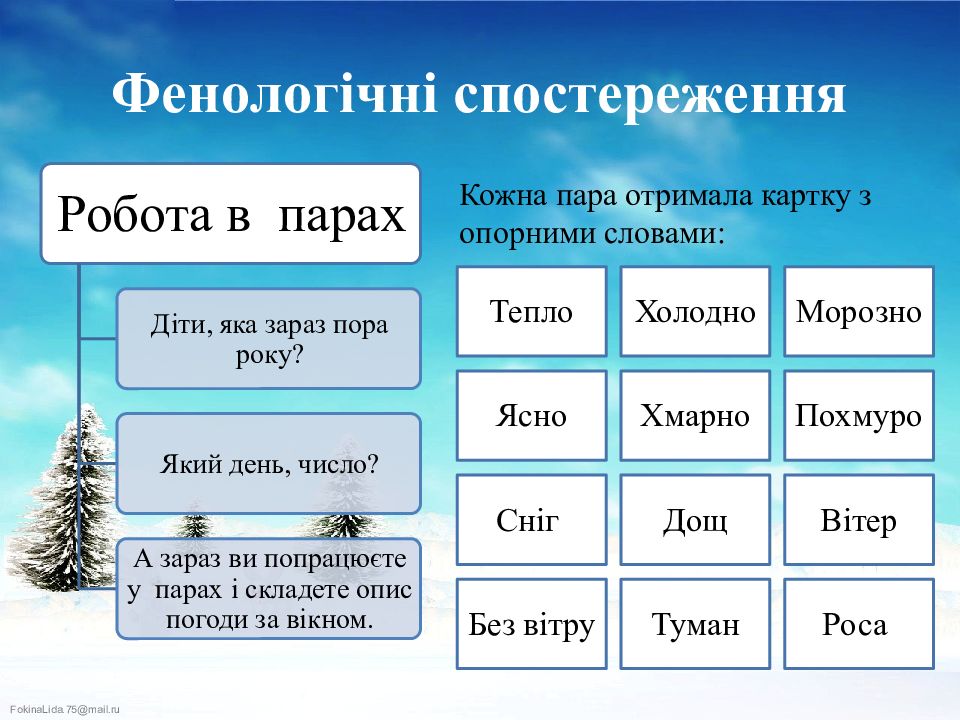 Актуалізація опорних знаньБесідаЯку тему досліджували на минулому уроці?Що нового дізналися?А чи зробили для себе життєві висновки після опрацьованого матеріалу? Які?2. Вправа в групах «Чим ви схожі?»- Усі люди різняться між собою.  Кожен з нас є неповторною людиною. І нас оточують такі ж неповторні люди. —Одні мають білий колір шкіри, інші — чорний або жовтий. Одні люди високі, інші — невисокі. Одні стрункі, інші — гладкі. Люди звертають увагу на відмінності, але це не означає, що хтось є кращим за інших. 3.Інтерактивна технологія «Асоціативний кущ» СпільнотаПовідомлення теми уроку. Оголошення очікуваних результатів.Сьогодні ми дізнаємось як люди взаємодіють в спільнотах, вкажемо на  їх різноманітність,  усвідомимо свою належність до українського суспільства.Робота за темою уроку- Ми вчора з’ясували, що відносини, що виникають у людському суспільстві, називають суспільними відносинами. Оскільки,  життя людей надзвичайно багатогранне, тому й суспільні відносини є дуже різноманітними. Наприклад, у африканському племені Масаї люди вітають один одного стрибками. Чим вище Ви стрибнете, тим більшу повагу надасте.У Китаї не прийнято приносити квіти господині будинку. Вважається, що цим гості підкреслюють, цей будинок настільки негарний, що вони приносять прикраси з собою.Якби ви опинились в одній із цих ситуацій, чи було б правильно якби ми почали висміювати звичаї і особливості життя інших людей ? (ні)Чому? (тому ,що всі ми різні і кожен із нас повинен поважати право інших бути такими якими вони є)—  Отже, ми з’ясували, що жодна людина не існує сама по собі. Кожен із нас належить до певного колективу, групи, вікової категорії. Та  будь-яка спільнота характеризується взаємодією між людьми. А ви собі можете уявити, що приходячи до школи,чи додому після уроків  ви  одні з одним не спілкуєтесь? (ні)Це смішно,правда? Хоча ми всі різні, але між нами існує спілкування, обмін думками.Фізична хвилинка «Роби все навпаки»- Руки вгору.                Руки вниз.- Руки вперед.             Руки назад.- Нахил вліво.               Нахил вперед.- Нахил вправо.           Нахил назад.- Правою рукою до правого вуха.- Лівою рукою до правого вуха.Робота з підручником1.Обговорення в парах світлин та народної мудрості з підручника с.10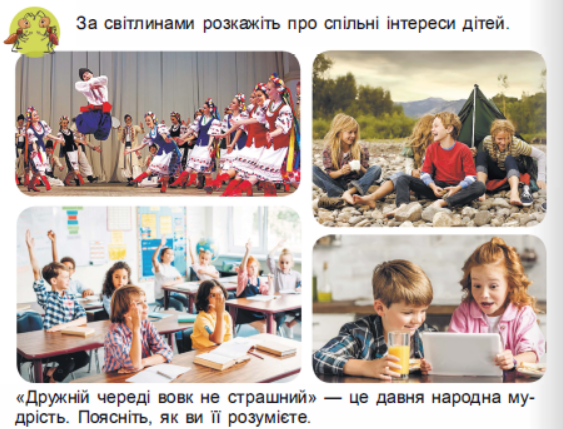 2.Перегляд тематичного відео в один клік. Визначення головної думки.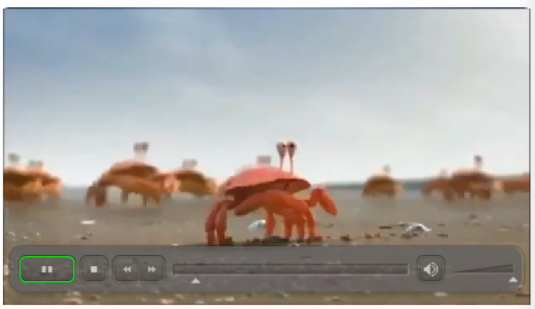 3.Гра «Навчаємось взаємодіяти у класній спільноті»4. Вправа «Утвори пари»Виконують учні «ланцюжком» с.115.Навчальна гра «Хто швидше»- Дорогі діти, вам потрібно встановити відповідність між текстом та людськими якостями, хто першим вірно виконає завдання, той і переміг.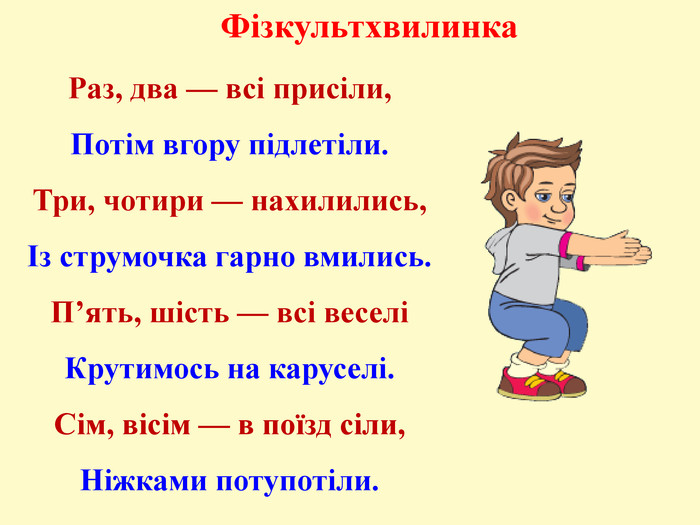 Вправа «Правила в суспільстві»Робота в парахВам треба доповнити  правила співіснування в суспільстві словами «не можна» або «потрібно».----------------------------------     вміти  домовлятися.---------------------------------     сприймати людей такими, якими вони є.---------------------------------    руйнувати створене іншими.----------------------------------   ображати інших.----------------------------------    поважати думки та почуття інших  людей.----------------------------------    брати чуже без дозволу.----------------------------------   залишатися собою за будь-яких обставин.------------------------------  намагатися змінити в інших те, що тобі не подобається.-------------------------------- висміювати звичаї  та особливості життя інших людей. Робота в парах з підручником. С.12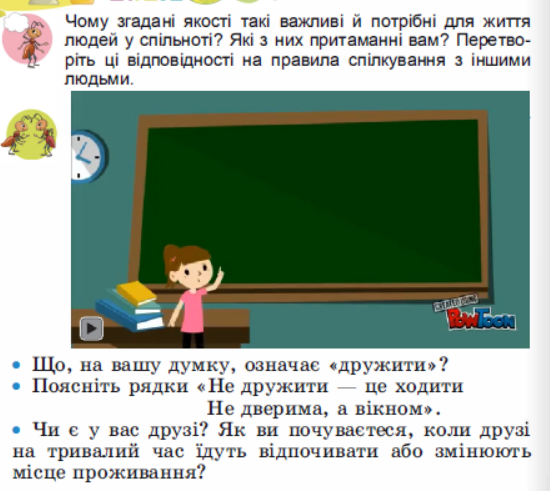 Робота з зошитом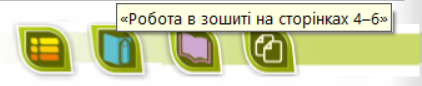 Виконання завдань в зошиті з друкованою основою.Вправа «Знайди спільне»Перед вами малюнки. Розглянь їх. Яка спільна тема їх об’єднує? Який малюнок зайвий? Аргументуй свою відповідь.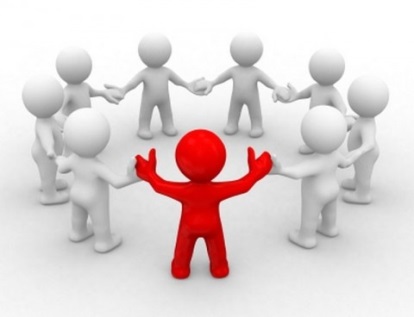 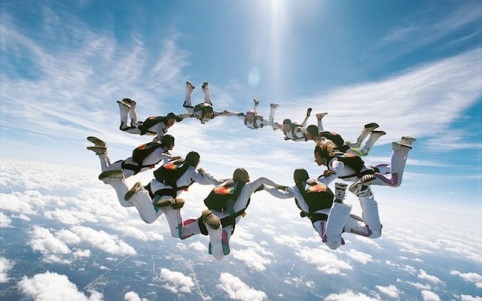 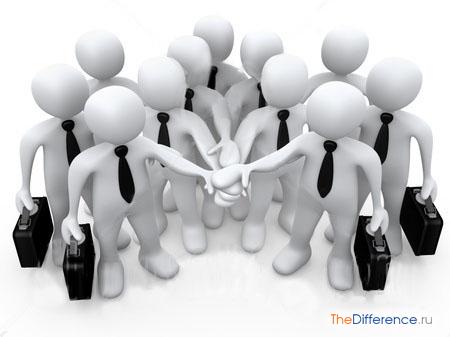 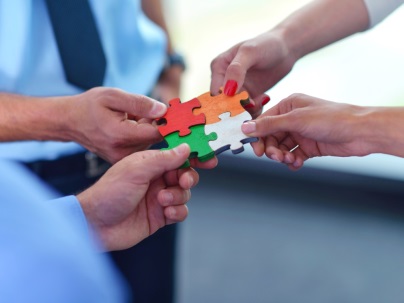 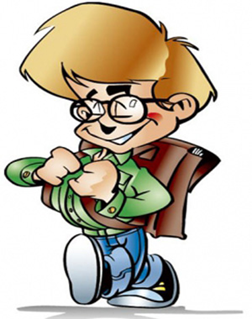 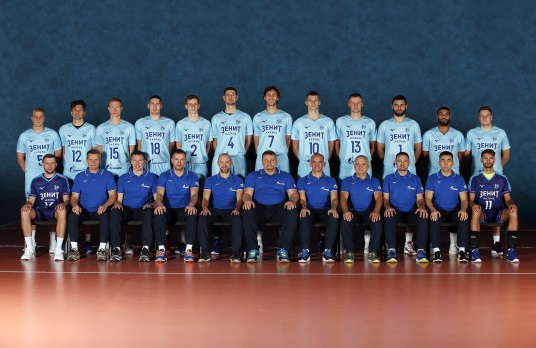 Вірно, ви здогадались. Мова саме про команду. Як ви розумієте це слово? Що воно для вас означає?Продовження роботи з підручникомС. 13. Перегляд відео.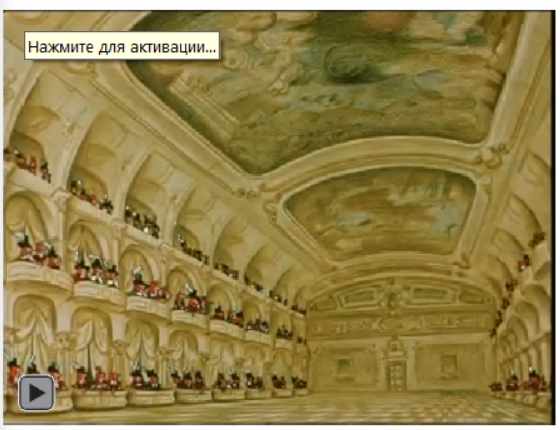 Вправа «Ми маленькі патріоти»Розгляньте світлину, що її відрізняє з поміж тих, які ми нещодавно аналізували?Хто такі патріоти? Що їх об’єднує? Чи можете ви себе назвати патріотами? Аргументуйте.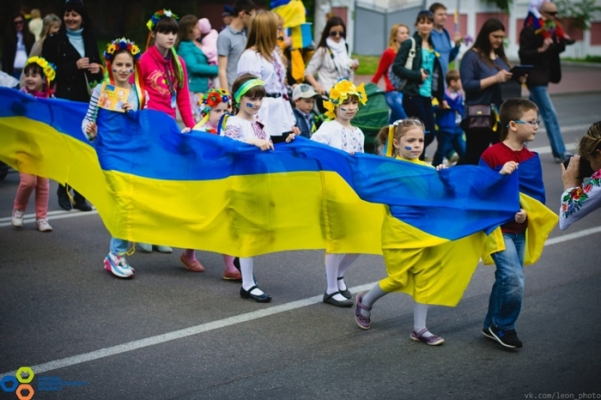 Закріплення і осмислення нових знаньРобота над умовними ситуаціями.Для того щоб співіснувати в суспільстві мирно й щасливо ,існує багато правил. Одне з них, мабуть, уже вам відоме - це золоте правило спілкування.Чи знаєте що це за правило? (Чого сам собі не зичиш, того й іншому не бажай). Але є й інші правила вироблені суспільством.     - Уважно послухайте одну розповідь, і скажіть, яке правило суспільства  було порушено.    Оксана збирала наліпки із зображенням кошенят. В однокласниці Іри вона побачила  наліпки, яких у неї ще не було . Під час перерви дівчинка потайки дістала з Іриного портфеля новенькі наліпки. Аж раптом до класу ввійшла вчителька. Побачивши все вона сказала: «Тобі має бути соромно!» - Тож, яке правило було порушене? (не можна брати чужого) - Чому? (тому що це неправильно) - Молодці. А тепер уявіть собі, що ви усі вийшли на перерву і вирішили поснідати, взяли свій сніданок приготовлений батьками, як раптом помічаєте, що ваш товариш стоїть і сумно поглядає у вікно, бо забув свій сніданок вдома. Як ви вчините? І яке правило поведінки з іншими ви застосуєте? (потрібно ділитись з іншими)Закріплення й осмислення нових знаньПерегляд та обговорення притчі.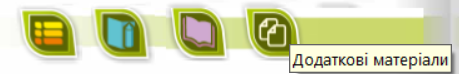 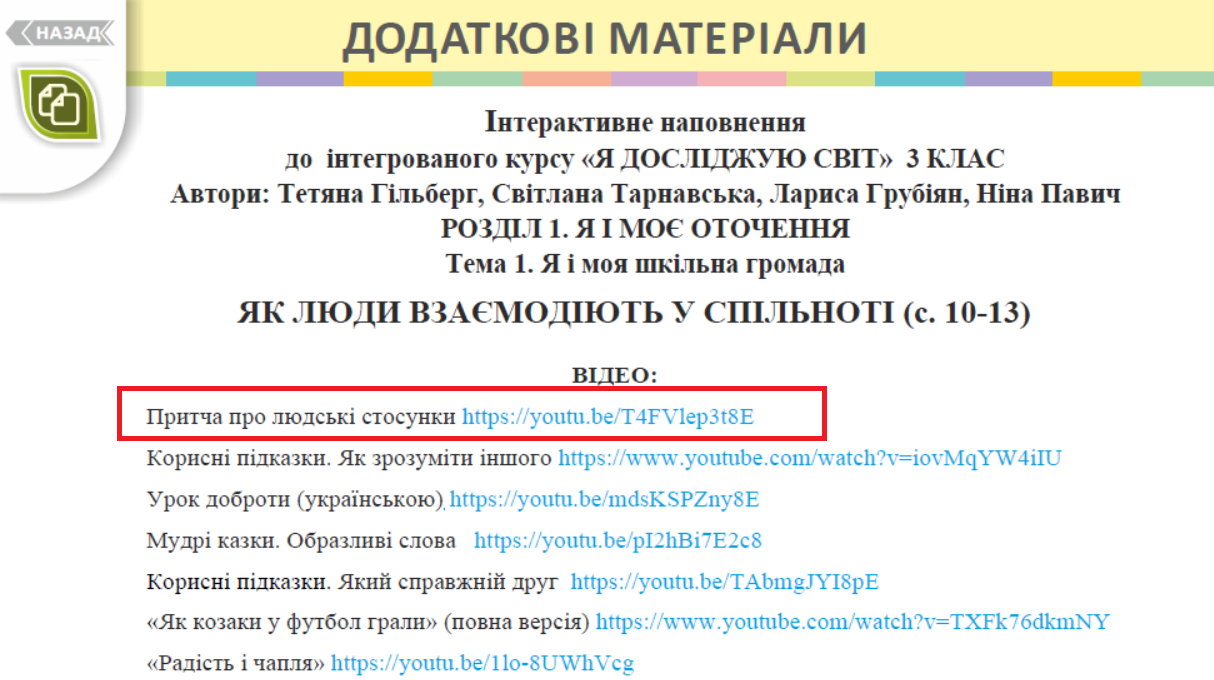 Підсумкова бесіда. Рефлексія.Що нового ви сьогодні дізнались? Що таке суспільство?Що входить до суспільства? Якими повинні бути стосунки людей у суспільстві? 